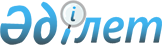 О внесении изменений в решение Арысского городского маслихата от 22 декабря 2017 года № 18/118-VІ "О городском бюджете на 2018–2020 годы"
					
			С истёкшим сроком
			
			
		
					Решение Арысского городского маслихата Южно-Казахстанской области от 5 июля 2018 года № 24/177-VI. Зарегистрировано Департаментом юстиции Южно-Казахстанской области 10 июля 2018 года № 4674. Прекращено действие в связи с истечекнием срока
      В соответствии с пунктом 5 статьи 109 Бюджетного кодекса Республики Казахстан от 4 декабря 2008 года, подпунктом 1) пункта 1 статьи 6 Закона Республики Казахстан от 23 января 2001 года "О местном государственном управлении и самоуправлении в Республике Казахстан" и решением Южно-Казахстанского областного маслихата от 21 июня 2018 года за № 25/281-VI "О внесении изменений в дополнений в решение Южно-Казахстанского областного маслихата от 11 декабря 2017 года № 18/209-VІ "Об областном бюджете на 2018-2020 годы", зарегистрированного в Реестре государственной регистрации нормативных правовых актов за № 4650, Арысский городской маслихат РЕШИЛ:
      1. Внести в решение Арысского городского маслихата от 22 декабря 2017 года № 18/118-VІ "О городском бюджете на 2018-2020 годы" (зарегистрировано в Реестре государственной регистрации нормативных правовых актов за № 4360, опубликовано 13 января 2018 года в газете "Арыс ақиқаты" и в эталонном контрольном банке нормативных правовых актов Республики Казахстан в электронном виде 16 января 2018 года) следующие изменения:
      пункт 1 изложить в следующей редакции:
      "1. Утвердить бюджет города Арыс на 2018-2020 годы согласно приложениям 1, 2 и 3 соответственно, в том числе на 2018 год в следующих объемах:
      1) доходы – 14 377 825 тысяч тенге:
      налоговые поступления – 1 326 393 тысяч тенге;
      неналоговые поступления – 93 856 тысяч тенге;
      поступления от продажи основного капитала – 31 376 тысяч тенге;
      поступления трансфертов – 12 926 200 тысяч тенге;
      2) затраты – 14 354 819 тысяч тенге;
      3) чистое бюджетное кредитование – 6 362 тысяч тенге:
      бюджетные кредиты – 10 823 тысяч тенге;
      погашение бюджетных кредитов – 4 461 тысяч тенге;
      4) сальдо по операциям с финансовыми активами –83445 тысяч тенге:
      приобретение финансовых активов – 83445 тысяч тенге;
      поступления от продажи финансовых активов государства – 0;
      5) дефицит (профицит) бюджета– - 66 801 тысяч тенге;
      6) финансирование дефицита (использование профицита) бюджета – 66 801 тысяч тенге:
      поступление займов – 10 823 тысяч тенге;
      погашение займов – 5 072 тысяч тенге;
      используемые остатки бюджетных средств – 61050 тысяч тенге.";
      пункт 2 изложить в следующей редакции:
      "2. Установить на 2018 год нормативы распределения общей суммы поступлений индивидуального подоходного налога и социального налога:
      по индивидуальному подоходному налогу с доходов, облагаемых у источника выплаты в городской бюджет 72,3 процентов, в областной бюджет 27,7 процентов;
      по индивидуальному подоходному налогу с доходов иностранных граждан, не облагаемых у источника выплаты и социальному налогу в городской бюджет 50 процентов, в областной бюджет 50 процентов;
      по индивидуальному подоходному налогу с доходов, не облагаемых у источника выплаты в городской бюджет 100 процентов.".
      пункт 4 изложить в следующей редакции:
      "4. Предусмотреть на 2018 год размеры субвенций, передаваемых из городского бюджета в бюджеты городов районного значения, сел, поселков сельских округов, в общей сумме 233 470 тысяч тенге, в том числе:
      Приложения 1, 5 к указанному решению изложить в новой редакции согласно приложениям 1, 2 к настоящему решению.
      2. Государственному учреждению "Аппарат Арысского городского маслихата" в установленном законодательством Республики Казахстан порядке обеспечить:
      1) государственную регистрацию настоящего решения в территориальном органе юстиции;
      2) в течение десяти календарных дней со дня государственной регистрации настоящего рещения маслихата направление его копии в бумажном и электронном виде на казахском и русском языках в Республиканское государственное предприятие на праве хозяйственного ведения "Республиканский центр правовой информации" для официального опубликования и включения в Эталонный контрольный банк нормативных правовых актов Республики Казахстан;
      3) в течение десяти календарных дней со дня государственной регистрации настоящего решения направление его копии на официальное опубликование в периодические печатные издания, распространяемых на территории города Арыс.
      4) размещение настоящего решения на интернет-ресурсе Арысского городского маслихата после его официального опубликования.
      3. Настоящее решение вводится в действие с 1 января 2018 года. Городской бюджет на 2018 год Перечень городских бюджетных программ развития и бюджетных инвестиционных проектов и программ на 2018 год
					© 2012. РГП на ПХВ «Институт законодательства и правовой информации Республики Казахстан» Министерства юстиции Республики Казахстан
				
1) сельский округ Ақдала
- 18 703
мың теңге;
2) сельский округ Байыркум
- 36 942
мың теңге;
3) сельский округ Дермене
- 31 704
мың теңге;
4) сельский округ Жидели
- 64 409
мың теңге;
5) сельский округ Монтайтас
- 31 452
мың теңге;
6) сельский округ Кожатогай
- 50 260
мың теңге.".
      Председатель сессии

      городского маслихата

Г.Кумарбеков

      Секретарь городского маслихата

А.Байтанаев
Приложение 1 к решению
Арысского городского
маслихата от 5 июля
2018 года № 24/177-VIПриложение 1 к решению
Арысского городского
маслихата от 22 декабря
2017 года № 18/118-VI
Категория Наименование
Категория Наименование
Категория Наименование
Категория Наименование
Категория Наименование
Сумма, тысяч тенге
Класс
Класс
Класс
Класс
Сумма, тысяч тенге
Подкласс
Подкласс
Подкласс
Сумма, тысяч тенге
1
1
1
2
2
3
1. ДОХОДЫ
1. ДОХОДЫ
14377825
НАЛОГОВЫЕ ПОСТУПЛЕНИЯ
НАЛОГОВЫЕ ПОСТУПЛЕНИЯ
1326393
1
Налоговые поступления
Налоговые поступления
1326393
01
Подоходный налог
Подоходный налог
449357
2
Индивидуальный подоходный налог
Индивидуальный подоходный налог
449357
03
Социальный налог
Социальный налог
238619
1
Социальный налог
Социальный налог
238 619
04
Hалоги на собственность
Hалоги на собственность
556231
1
Hалоги на имущество
Hалоги на имущество
496298
3
Земельный налог
Земельный налог
28963
4
Hалог на транспортные средства
Hалог на транспортные средства
27870
5
Единый земельный налог
Единый земельный налог
3100
05
Внутренние налоги на товары, работы и услуги
Внутренние налоги на товары, работы и услуги
70398
2
Акцизы
Акцизы
5489
3
Поступления за использование природных и других ресурсов
Поступления за использование природных и других ресурсов
43168
4
Сборы за ведение предпринимательской и профессиональной деятельности
Сборы за ведение предпринимательской и профессиональной деятельности
19876
5
Налог на игорный бизнес
Налог на игорный бизнес
1865
08
Обязательные платежи, взимаемые за совершение юридически значимых действий и (или) выдачу документов уполномоченными на то государственными органами или должностными лицами
Обязательные платежи, взимаемые за совершение юридически значимых действий и (или) выдачу документов уполномоченными на то государственными органами или должностными лицами
11788
1
Государственная пошлина
Государственная пошлина
11788
НЕНАЛОГОВЫЕ ПОСТУПЛЕНИЯ
НЕНАЛОГОВЫЕ ПОСТУПЛЕНИЯ
93856
2
Неналоговые поступления
Неналоговые поступления
93856
01
Доходы от государственной собственности
Доходы от государственной собственности
11479
1
Поступления части чистого дохода государственных предприятий
Поступления части чистого дохода государственных предприятий
1952
5
Доходы от аренды имущества, находящегося в государственной собственности
Доходы от аренды имущества, находящегося в государственной собственности
9085
7
Вознаграждения по кредитам, выданным из государственного бюджета
Вознаграждения по кредитам, выданным из государственного бюджета
5
9
Прочие доходы от государственной собственности
Прочие доходы от государственной собственности
437
06
Прочие неналоговые поступления
Прочие неналоговые поступления
82377
1
Прочие неналоговые поступления
Прочие неналоговые поступления
82377
ПОСТУПЛЕНИЯ ОТ ПРОДАЖИ ОСНОВНОГО КАПИТАЛА
ПОСТУПЛЕНИЯ ОТ ПРОДАЖИ ОСНОВНОГО КАПИТАЛА
31376
3
Поступления от продажи основного капитала
Поступления от продажи основного капитала
31376
03
Продажа земли и нематериальных активов
Продажа земли и нематериальных активов
31376
1
Продажа земли
Продажа земли
31376
ПОСТУПЛЕНИЯ ТРАНСФЕРТОВ
ПОСТУПЛЕНИЯ ТРАНСФЕРТОВ
12926200
4
Поступления трансфертов 
Поступления трансфертов 
12926200
02
Трансферты из вышестоящих органов государственного управления
Трансферты из вышестоящих органов государственного управления
12926200
2
Трансферты из областного бюджета
Трансферты из областного бюджета
12926200
Функциональная группа Наименование
Функциональная группа Наименование
Функциональная группа Наименование
Функциональная группа Наименование
Функциональная группа Наименование
Сумма, тысяч тенге
Функциональная подгруппа
Функциональная подгруппа
Функциональная подгруппа
Функциональная подгруппа
Сумма, тысяч тенге
Администратор бюджетных программ
Администратор бюджетных программ
Администратор бюджетных программ
Сумма, тысяч тенге
Программа
Программа
Сумма, тысяч тенге
1
1
1
1
2
3
2. ЗАТРАТЫ
14354819
01
Государственные услуги общего характера
383970
1
Представительные, исполнительные и другие органы, выполняющие общие функции государственного управления
167255
112
Аппарат маслихата района (города областного значения)
26500
001
Услуги по обеспечению деятельности маслихата района (города областного значения)
26083
003
Капитальные расходы государственного органа 
417
122
Аппарат акима района (города областного значения)
140755
001
Услуги по обеспечению деятельности акима района (города областного значения)
128634
003
Капитальные расходы государственного органа 
12121
2
Финансовая деятельность
1709
459
Отдел экономики и финансов района (города областного значения)
1709
003
Проведение оценки имущества в целях налогообложения
1709
5
Планирование и статистическая деятельность
1300
459
Отдел экономики и финансов района (города областного значения)
1300
061
Экспертиза и оценка документации по вопросам бюджетных инвестиций и государственно-частного партнерства, в том числе концессии
1300
9
Прочие государственные услуги общего характера
213706
458
Отдел жилищно-коммунального хозяйства, пассажирского транспорта и автомобильных дорог района (города областного значения)
59685
001
Услуги по реализации государственной политики на местном уровне в области жилищно-коммунального хозяйства, пассажирского транспорта и автомобильных дорог
51719
013
Капитальные расходы государственного органа 
820
113
Целевые текущие трансферты из местных бюджетов
7146
459
Отдел экономики и финансов района (города областного значения)
37623
001
Услуги по реализации государственной политики в области формирования и развития экономической политики, государственного планирования, исполнения бюджета и управления коммунальной собственностью района (города областного значения)
31716
015
Капитальные расходы государственного органа 
858
113
Целевые текущие трансферты из местных бюджетов
5049
467
Отдел строительства района (города областного значения)
116398
040
Развитие объектов государственных органов
116398
02
Оборона
23720
1
Военные нужды
14946
122
Аппарат акима района (города областного значения)
14946
005
Мероприятия в рамках исполнения всеобщей воинской обязанности
14946
2
Организация работы по чрезвычайным ситуациям
8774
122
Аппарат акима района (города областного значения)
8774
006
Предупреждение и ликвидация чрезвычайных ситуаций масштаба района (города областного значения)
8340
007
Мероприятия по профилактике и тушению степных пожаров районного (городского) масштаба, а также пожаров в населенных пунктах, в которых не созданы органы государственной противопожарной службы
434
03
Общественный порядок, безопасность, правовая, судебная, уголовно-исполнительная деятельность
7441
9
Прочие услуги в области общественного порядка и безопасности
7441
458
Отдел жилищно-коммунального хозяйства, пассажирского транспорта и автомобильных дорог района (города областного значения)
7441
021
Обеспечение безопасности дорожного движения в населенных пунктах
7441
04
Образование
7307004
1
Дошкольное воспитание и обучение
1247419
464
Отдел образования района (города областного значения)
1247419
009
Обеспечение деятельности организаций дошкольного воспитания и обучения
85321
040
Реализация государственного образовательного заказа в дошкольных организациях образования
1162098
2
Начальное, основное среднее и общее среднее образование
5459928
464
Отдел образования района (города областного значения)
5032996
003
Общеобразовательное обучение
4961287
006
Дополнительное образование для детей
71709
467
Отдел строительства района (города областного значения)
426932
024
Строительство и реконструкция объектов начального, основного среднего и общего среднего образования
426932
9
Прочие услуги в области образования
599657
464
Отдел образования района (города областного значения)
599657
001
Услуги по реализации государственной политики на местном уровне в области образования 
17198
005
Приобретение и доставка учебников, учебно-методических комплексов для государственных учреждений образования района (города областного значения)
192593
012
Капитальные расходы государственного органа 
400
015
Ежемесячные выплаты денежных средств опекунам (попечителям) на содержание ребенка-сироты (детей-сирот), и ребенка (детей), оставшегося без попечения родителей
24433
022
Выплата единовременных денежных средств казахстанским гражданам, усыновившим (удочерившим) ребенка (детей)-сироту и ребенка (детей), оставшегося без попечения родителей 
2732
067
Капитальные расходы подведомственных государственных учреждений и организаций
362301
06
Социальная помощь и социальное обеспечение
885736
1
Социальное обеспечение
420322
451
Отдел занятости и социальных программ района (города областного значения)
415 416
005
Государственная адресная социальная помощь
415416
464
Отдел образования района (города областного значения)
4906
030
Содержание ребенка (детей), переданного патронатным воспитателям
4906
2
Социальная помощь
410238
451
Отдел занятости и социальных программ района (города областного значения)
402092
002
Программа занятости
145672
004
Оказание социальной помощи на приобретение топлива специалистам здравоохранения, образования, социального обеспечения, культуры, спорта и ветеринарии в сельской местности в соответствии с законодательством Республики Казахстан
5810
006
Оказание жилищной помощи
18361
007
Социальная помощь отдельным категориям нуждающихся граждан по решениям местных представительных органов
37330
010
Материальное обеспечение детей-инвалидов, воспитывающихся и обучающихся на дому
2229
014
Оказание социальной помощи нуждающимся гражданам на дому
69918
017
Обеспечение нуждающихся инвалидов обязательными гигиеническими средствами и предоставление услуг специалистами жестового языка, индивидуальными помощниками в соответствии с индивидуальной программой реабилитации инвалида
77677
023
Обеспечение деятельности центров занятости населения
45095
464
Отдел образования района (города областного значения)
8146
008
Социальная поддержка обучающихся и воспитанников организаций образования очной формы обучения в виде льготного проезда на общественном транспорте (кроме такси) по решению местных представительных органов
8146
9
Прочие услуги в области социальной помощи и социального обеспечения
55176
451
Отдел занятости и социальных программ района (города областного значения)
55176
001
Услуги по реализации государственной политики на местном уровне в области обеспечения занятости и реализации социальных программ для населения
34953
011
Оплата услуг по зачислению, выплате и доставке пособий и других социальных выплат
4351
050
Реализация Плана мероприятий по обеспечению прав и улучшению качества жизни инвалидов в Республике Казахстан на 2012 – 2018 годы
12700
067
Капитальные расходы подведомственных государственных учреждений и организаций
3172
07
Жилищно-коммунальное хозяйство
2418598
1
Жилищное хозяйство
973367
458
Отдел жилищно-коммунального хозяйства, пассажирского транспорта и автомобильных дорог района (города областного значения)
150830
003
Организация сохранения государственного жилищного фонда
11118
006
Мероприятия, направленные на поддержание сейсмоустойчивости жилых зданий, расположенных в сейсмоопасных регионах Республики Казахстан
139712
467
Отдел строительства района (города областного значения)
812599
003
Проектирование и (или) строительство, реконструкция жилья коммунального жилищного фонда
573375
004
Проектирование, развитие и (или) обустройство инженерно-коммуникационной инфраструктуры
72424
098
Приобретение жилья коммунального жилищного фонда
166800
479
Отдел жилищной инспекции района (города областного значения)
9938
001
Услуги по реализации государственной политики на местном уровне в области жилищного фонда
9938
2
Коммунальное хозяйство
1248787
458
Отдел жилищно-коммунального хозяйства, пассажирского транспорта и автомобильных дорог района (города областного значения)
1248787
011
Обеспечение бесперебойного теплоснабжения малых городов
95325
012
Функционирование системы водоснабжения и водоотведения
44869
026
Организация эксплуатации тепловых сетей, находящихся в коммунальной собственности районов (городов областного значения)
8554
028
Развитие коммунального хозяйства
201279
029
Развитие системы водоснабжения и водоотведения 
643235
058
Развитие системы водоснабжения и водоотведения в сельских населенных пунктах
255525
3
Благоустройство населенных пунктов
196444
458
Отдел жилищно-коммунального хозяйства, пассажирского транспорта и автомобильных дорог района (города областного значения)
196444
015
Освещение улиц в населенных пунктах
41932
016
Обеспечение санитарии населенных пунктов
24501
017
Содержание мест захоронений и захоронение безродных
220
018
Благоустройство и озеленение населенных пунктов
129791
08
Культура, спорт, туризм и информационное пространство
507782
1
Деятельность в области культуры
75447
455
Отдел культуры и развития языков района (города областного значения)
75447
003
Поддержка культурно-досуговой работы
75447
2
Спорт
242018
465
Отдел физической культуры и спорта района (города областного значения)
242018
001
Услуги по реализации государственной политики на местном уровне в сфере физической культуры и спорта
11580
004
Капитальные расходы государственного органа 
150
005
Развитие массового спорта и национальных видов спорта 
209858
006
Проведение спортивных соревнований на районном (города областного значения) уровне
2675
007
Подготовка и участие членов сборных команд района (города областного значения) по различным видам спорта на областных спортивных соревнованиях
15195
032
Капитальные расходы подведомственных государственных учреждений и организаций
2560
3
Информационное пространство
108470
455
Отдел культуры и развития языков района (города областного значения)
68494
006
Функционирование районных (городских) библиотек
56162
007
Развитие государственного языка и других языков народа Казахстана
12332
456
Отдел внутренней политики района (города областного значения)
39976
002
Услуги по проведению государственной информационной политики
39976
9
Прочие услуги по организации культуры, спорта, туризма и информационного пространства
81847
455
Отдел культуры и развития языков района (города областного значения)
19461
001
Услуги по реализации государственной политики на местном уровне в области развития языков и культуры
12510
010
Капитальные расходы государственного органа 
400
032
Капитальные расходы подведомственных государственных учреждений и организаций
6551
456
Отдел внутренней политики района (города областного значения)
62386
001
Услуги по реализации государственной политики на местном уровне в области информации, укрепления государственности и формирования социального оптимизма граждан
35210
003
Реализация мероприятий в сфере молодежной политики
24320
006
Капитальные расходы государственного органа 
2376
032
Капитальные расходы подведомственных государственных учреждений и организаций
480
09
Топливно-энергетический комплекс и недропользование
1651967
1
Топливо и энергетика
4556
458
Отдел жилищно-коммунального хозяйства, пассажирского транспорта и автомобильных дорог района (города областного значения)
4556
019
Развитие теплоэнергетической системы
4556
9
Прочие услуги в области топливно-энергетического комплекса и недропользования
1647411
458
Отдел жилищно-коммунального хозяйства, пассажирского транспорта и автомобильных дорог района (города областного значения)
1647411
036
Развитие газотранспортной системы 
1647411
10
Сельское, водное, лесное, рыбное хозяйство, особо охраняемые природные территории, охрана окружающей среды и животного мира, земельные отношения
259824
1
Сельское хозяйство
251415
467
Отдел строительства района (города областного значения)
11988
010
Развитие объектов сельского хозяйства
11988
473
Отдел ветеринарии района (города областного значения)
206921
001
Услуги по реализации государственной политики на местном уровне в сфере ветеринарии
22384
003
Капитальные расходы государственного органа 
1500
006
Организация санитарного убоя больных животных
1000
007
Организация отлова и уничтожения бродячих собак и кошек
3907
008
Возмещение владельцам стоимости изымаемых и уничтожаемых больных животных, продуктов и сырья животного происхождения
4501
009
Проведение ветеринарных мероприятий по энзоотическим болезням животных
26327
010
Проведение мероприятий по идентификации сельскохозяйственных животных
1070
011
Проведение противоэпизоотических мероприятий
146232
477
Отдел сельского хозяйства и земельных отношений района (города областного значения) 
32506
001
Услуги по реализации государственной политики на местном уровне в сфере сельского хозяйства и земельных отношений
30934
003
Капитальные расходы государственного органа 
1572
6
Земельные отношения
3376
477
Отдел сельского хозяйства и земельных отношений района (города областного значения) 
3376
009
Земельно-хозяйственное устройство населенных пунктов
3376
9
Прочие услуги в области сельского, водного, лесного, рыбного хозяйства, охраны окружающей среды и земельных отношений
5033
459
Отдел экономики и финансов района (города областного значения)
5033
099
Реализация мер по оказанию социальной поддержки специалистов
5033
11
Промышленность, архитектурная, градостроительная и строительная деятельность
81904
2
Архитектурная, градостроительная и строительная деятельность
81904
467
Отдел строительства района (города областного значения)
18780
001
Услуги по реализации государственной политики на местном уровне в области строительства
18566
017
Капитальные расходы государственного органа 
214
468
Отдел архитектуры и градостроительства района (города областного значения)
63124
001
Услуги по реализации государственной политики в области архитектуры и градостроительства на местном уровне 
12363
003
Разработка схем градостроительного развития территории района и генеральных планов населенных пунктов
50761
12
Транспорт и коммуникации
243771
1
Автомобильный транспорт
243771
458
Отдел жилищно-коммунального хозяйства, пассажирского транспорта и автомобильных дорог района (города областного значения)
243771
022
Развитие транспортной инфраструктуры
8715
023
Обеспечение функционирования автомобильных дорог
235056
13
Прочие
46621
3
Поддержка предпринимательской деятельности и защита конкуренции
21021
469
Отдел предпринимательства района (города областного значения)
21021
001
Услуги по реализации государственной политики на местном уровне в области развития предпринимательства
20925
004
Капитальные расходы государственного органа 
96
9
Прочие
25600
459
Отдел экономики и финансов района (города областного значения)
25600
012
Резерв местного исполнительного органа района (города областного значения) 
25600
14
Обслуживание долга
5
1
Обслуживание долга
5
459
Отдел экономики и финансов района (города областного значения)
5
021
Обслуживание долга местных исполнительных органов по выплате вознаграждений и иных платежей по займам из областного бюджета
5
15
Трансферты
536476
1
Трансферты
536476
459
Отдел экономики и финансов района (города областного значения)
536476
006
Возврат неиспользованных (недоиспользованных) целевых трансфертов
595
024
Целевые текущие трансферты из нижестоящего бюджета на компенсацию потерь вышестоящего бюджета в связи с изменением законодательства
302410
038
Субвенции
233470
054
Возврат сумм неиспользованных (недоиспользованных) целевых трансфертов, выделенных из республиканского бюджета за счет целевого трансферта из Национального фонда Республики Казахстан
1
3. ЧИСТОЕ БЮДЖЕТНОЕ КРЕДИТОВАНИЕ
6362
Функциональная группа Наименование
Функциональная группа Наименование
Функциональная группа Наименование
Функциональная группа Наименование
Функциональная группа Наименование
Сумма, тысяч тенге
Функциональная подгруппа
Функциональная подгруппа
Функциональная подгруппа
Функциональная подгруппа
Сумма, тысяч тенге
Администратор бюджетных программ
Администратор бюджетных программ
Администратор бюджетных программ
Сумма, тысяч тенге
Программа
Программа
Сумма, тысяч тенге
1
1
1
1
2
3
БЮДЖЕТНЫЕ КРЕДИТЫ
10823
10
Сельское, водное, лесное, рыбное хозяйство, особо охраняемые природные территории, охрана окружающей среды и животного мира, земельные отношения
10823
9
Прочие услуги в области сельского, водного, лесного, рыбного хозяйства, охраны окружающей среды и земельных отношений
10823
459
Отдел экономики и финансов района (города областного значения)
10823
018
Бюджетные кредиты для реализации мер социальной поддержки специалистов
10 823
Категория Наименование
Категория Наименование
Категория Наименование
Категория Наименование
Категория Наименование
Сумма, тысяч тенге
Класс
Класс
Класс
Класс
Сумма, тысяч тенге
Подкласс
Подкласс
Подкласс
Сумма, тысяч тенге
1
1
1
1
2
3
ПОГАШЕНИЕ БЮДЖЕТНЫХ КРЕДИТОВ
4461
5
Погашение бюджетных кредитов
4461
01
Погашение бюджетных кредитов
4461
1
Погашение бюджетных кредитов, выданных из государственного бюджета
4461
4. САЛЬДО ПО ОПЕРАЦИЯМ С ФИНАНСОВЫМИ АКТИВАМИ
83445
ПРИОБРЕТЕНИЕ ФИНАНСОВЫХ АКТИВОВ 
83445
13
Прочие
83445
9
Прочие
83445
458
Отдел жилищно-коммунального хозяйства, пассажирского транспорта и автомобильных дорог района (города областного значения)
83445
065
Формирование или увеличение уставного капитала юридических лиц
83445
ПОСТУПЛЕНИЯ ОТ ПРОДАЖИ ФИНАНСОВЫХ АКТИВОВ ГОСУДАРСТВА 
0
5. ДЕФИЦИТ (ПРОФИЦИТ) БЮДЖЕТА
-66801
6. ФИНАНСИРОВАНИЕ ДЕФИЦИТА (ИСПОЛЬЗОВАНИЕ ПРОФИЦИТА) БЮДЖЕТА
66801
ПОСТУПЛЕНИЕ ЗАЙМОВ
10823
Категория Наименование
Категория Наименование
Категория Наименование
Категория Наименование
Категория Наименование
Сумма, тысяч тенге
Класс
Класс
Класс
Класс
Сумма, тысяч тенге
Подкласс
Подкласс
Подкласс
Сумма, тысяч тенге
1
1
1
1
2
3
7
Поступления займов
10823
01
Внутренние государственные займы
10823
2
Договоры займа
10823
Функциональная группа Наименование
Функциональная группа Наименование
Функциональная группа Наименование
Функциональная группа Наименование
Функциональная группа Наименование
Сумма, тысяч тенге
Функциональная подгруппа
Функциональная подгруппа
Функциональная подгруппа
Функциональная подгруппа
Сумма, тысяч тенге
Администратор бюджетных программ
Администратор бюджетных программ
Администратор бюджетных программ
Программа
Программа
1
1
1
1
2
3
ПОГАШЕНИЕ ЗАЙМОВ
5072
16
Погашение займов
5072
1
Погашение займов
5072
459
Отдел экономики и финансов района (города областного значения)
5072
005
Погашение долга местного исполнительного органа перед вышестоящим бюджетом
4461
022
Возврат неиспользованных бюджетных кредитов, выданных из местного бюджета
611
ИСПОЛЬЗУЕМЫЕ ОСТАТКИ БЮДЖЕТНЫХ СРЕДСТВ
61050
Категория Наименование
Категория Наименование
Категория Наименование
Категория Наименование
Категория Наименование
Сумма, тысяч тенге
Класс
Класс
Класс
Класс
Сумма, тысяч тенге
Подкласс
Подкласс
Подкласс
Сумма, тысяч тенге
1
1
1
1
2
3
8
Используемые остатки бюджетных средств
61050
01
Остатки бюджетных средств
61050
1
Свободные остатки бюджетных средств
61050Приложение 2 к решению
Арысского городского
маслихата от 5 июля
2018 года № 24/177-VIПриложение 5 к решению
Арысского городского
маслихата от 22 декабря
2017 года № 18/118-VI
Функциональная группа Наименование
Функциональная группа Наименование
Функциональная группа Наименование
Функциональная группа Наименование
Функциональная группа Наименование
Функциональная подгруппа
Функциональная подгруппа
Функциональная подгруппа
Функциональная подгруппа
Администратор бюджетных программ
Администратор бюджетных программ
Администратор бюджетных программ
Программа
Программа
1
1
1
1
2
ИНВЕСТИЦИОННЫЕ ПРОЕКТЫ
01
Государственные услуги общего характера
9
Прочие государственные услуги общего характера
467
Отдел строительства района (города областного значения)
040
Развитие объектов государственных органов
04
Образование
2
Начальное, основное среднее и общее среднее образование
467
Отдел строительства района (города областного значения)
024
Строительство и реконструкция объектов начального, основного среднего и общего среднего образования
07
Жилищно-коммунальное хозяйство
1
Жилищное хозяйство
467
Отдел строительства района (города областного значения)
003
Проектирование и (или) строительство, реконструкция жилья коммунального жилищного фонда
004
Проектирование, развитие и (или) обустройство инженерно-коммуникационной инфраструктуры
2
Коммунальное хозяйство
458
Отдел жилищно-коммунального хозяйства, пассажирского транспорта и автомобильных дорог района (города областного значения)
028
Развитие коммунального хозяйства
029
Развитие системы водоснабжения и водоотведения 
058
Развитие системы водоснабжения и водоотведения в сельских населенных пунктах
09
Топливно-энергетический комплекс и недропользование
1
Топливо и энергетика
458
Отдел жилищно-коммунального хозяйства, пассажирского транспорта и автомобильных дорог района (города областного значения)
019
Развитие теплоэнергетической системы
9
Прочие услуги в области топливно-энергетического комплекса и недропользования
458
Отдел жилищно-коммунального хозяйства, пассажирского транспорта и автомобильных дорог района (города областного значения)
036
Развитие газотранспортной системы 
10
Сельское, водное, лесное, рыбное хозяйство, особо охраняемые природные территории, охрана окружающей среды и животного мира, земельные отношения
1
Сельское хозяйство
467
Отдел строительства района (города областного значения)
010
Развитие объектов сельского хозяйства
12
Транспорт и коммуникации
1
Автомобильный транспорт
458
Отдел жилищно-коммунального хозяйства, пассажирского транспорта и автомобильных дорог района (города областного значения)
022
Развитие транспортной инфраструктуры
13
Прочие
9
Прочие
458
Отдел жилищно-коммунального хозяйства, пассажирского транспорта и автомобильных дорог района (города областного значения)
065
Формирование или увеличение уставного капитала юридических лиц